 N 8 Ա/Կ                                                 	                 «_18_»     ապրիլ   2023 թ.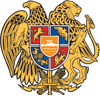 ԴՈՑԵՆՏԻ ԳԻՏԱԿԱՆ ԿՈՉՈՒՄՆԵՐ ՇՆՈՐՀԵԼՈՒ ՈՐՈՇՈՒՄՆԵՐԸ ՀԱՍՏԱՏԵԼՈՒ ԵՎ ՀԱՄԱՊԱՏԱՍԽԱՆ ԴԻՊԼՈՄՆԵՐՈՎ ԱՄՐԱԳՐԵԼՈՒ ՄԱՍԻՆՀամաձայն ՀՀ կառավարության 09.07.2001թ. հ. 615 որոշմամբ հաստատված <<ՀՀ գիտամանկավարժական կադրերին պրոֆեսորի և դոցենտի գիտական կոչումներ շնորհելու կարգի>> 5-րդ գլխի 12-րդ կետի և ՀՀ ԿԳՄՍ նախարարի 14.08.2019թ. հ. 31-Լ հրամանով հաստատված <<Հայաստանի Հանրապետության Բարձրագույն որակավորման կոմիտեի  կանոնադրության>> 3-րդ գլխի 11-րդ կետի 10) ենթակետի`Հաստատել և դիպլոմներով ամրագրելՀայաստանի պետական տնտեսագիտական համալսարանի գիտական խորհրդի 28.02.2023թ. հ. 5 որոշումը.1. Անուշ Աշոտի Գասպարյանին		-	տնտեսագիտություն2. Դիանա Սիմոնի Մինասյանին		-	տնտեսագիտությունմասնագիտությամբ դոցենտի գիտական կոչում շնորհելու մասին:Երևանի թատրոնի և կինոյի պետական ինստիտուտի գիտական խորհրդի 09.03.2023թ. հ. 6 որոշումը.1. Հրաչյա Ռուբենի Ղազարյանին	 -	թատերական արվեստ, կինոարվեստ2. Տիգրան Սերգեյի Գասպարյանին	 -	թատերական արվեստ, կինոարվեստ3. Հովհաննես Գրիշայի Հովհաննիսյանին    - թատերական արվեստ, կինոարվեստմասնագիտությամբ դոցենտի գիտական կոչում շնորհելու մասին:Հիմք. Գիտական խորհուրդների որոշումները և ԲՈԿ-ի գիտական կոչումների հաստատման 18.04.2023թ. հ. 08 նիստի արձանագրությունը:ԿՈՄԻՏԵԻ ՆԱԽԱԳԱՀԻՊԱՐՏԱԿԱՆՈՒԹՅՈՒՆՆԵՐԸ ԿԱՏԱՐՈՂ			ԳԱԳԻԿ ՔԹՐՅԱՆՀԱՅԱՍՏԱՆԻ ՀԱՆՐԱՊԵՏՈՒԹՅՈՒՆ ԲԱՐՁՐԱԳՈՒՅՆ ՈՐԱԿԱՎՈՐՄԱՆ ԿՈՄԻՏԵԻ ՆԱԽԱԳԱՀՀՐԱՄԱՆ